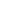 Ansøgning om markedsføringstilladelse til parallelimport af et allerede godkendt lægemiddel(Jf. kap. 4 i lovbekendtgørelse nr. 1239 af 12. december 2005 med senere ændringer).
Der skal udfyldes et ansøgningsskema for hvert land, der søges parallelimport fra.Juni 2018Udfyldt og udprintet formular underskrives og sendes til:Lægemiddelstyrelsen, 
Workflow, 
Axel Heides Gade 1, 2300 København SNavn på det direkte forhandlede præparat iDanmark:Markedsføringstilladelsesnummeret for det direkte forhandlede præparat i Danmark:Forslag til navn på det parallelimporterede præparat i Danmark:Lægemiddelform:Styrke:Lægemiddelstof(fer):Er lægemidlet et biologisk produkt?Ja:Ja:Nej:Nej:Er lægemidlet et biologisk produkt?Indeholder lægemidlet stoffer, som er omfattet af Bekendtgørelse om Euforiserende stoffer:Ja:Ja:Nej:Nej:Indeholder lægemidlet stoffer, som er omfattet af Bekendtgørelse om Euforiserende stoffer:Har I tidligere fået godkendt dette lægemiddel til parallelimport fra et andet eksportland:Ja:Ja:Nej:Nej:Har I tidligere fået godkendt dette lægemiddel til parallelimport fra et andet eksportland:Hvis ja til ovenstående, oplys markedsføringstilladelsesnummer i Danmark:Navn på det land, hvorfra præparatet parallelimporteres (eksportlandet):Navn på det parallelimporterede præparat i eksportlandet:Markedsføringstilladelsens nummer i eksportlandet:Navn og adresse på indehaveren af markedsføringstilladelsen i eksportlandet:Navn og adresse på fremstilleren i eksportlandet:Navn og adresse på den virksomhed/grossist, hvorfra det parallelimporterede præparat leveres:Navn og adresse på parallelimportøren:Beskrivelse af ometiketterings-/ompakningsproceduren, herunder navn og adresse på den/de virksomheder, hvor dette finder sted:Beskrivelse:Beskrivelse:Beskrivelse:Beskrivelse:Beskrivelse:Beskrivelse:Beskrivelse:Beskrivelse af ometiketterings-/ompakningsproceduren, herunder navn og adresse på den/de virksomheder, hvor dette finder sted:Navn og adresse på ompakker(e):Navn og adresse på ompakker(e):Navn og adresse på ompakker(e):Navn og adresse på ompakker(e):Navn og adresse på ompakker(e):Navn og adresse på ompakker(e):Navn og adresse på ompakker(e):Beskrivelse af ometiketterings-/ompakningsproceduren, herunder navn og adresse på den/de virksomheder, hvor dette finder sted:Navn og adresse på frigiver(e) af lægemidlet:Navn og adresse på frigiver(e) af lægemidlet:Navn og adresse på frigiver(e) af lægemidlet:Navn og adresse på frigiver(e) af lægemidlet:Navn og adresse på frigiver(e) af lægemidlet:Navn og adresse på frigiver(e) af lægemidlet:Navn og adresse på frigiver(e) af lægemidlet:Benyttes én eller flere ompakkere/frigivere, der ikke tidligere er ansøgt af parallelimportøren og accepteret af Lægemiddelstyrelsen? (Fremstillertilladelse og GMP-certifikat for nye ompakkere/frigivere skal vedlægges)Ja:Ja:Ja:Nej:Nej:Benyttes én eller flere ompakkere/frigivere, der ikke tidligere er ansøgt af parallelimportøren og accepteret af Lægemiddelstyrelsen? (Fremstillertilladelse og GMP-certifikat for nye ompakkere/frigivere skal vedlægges)Ved ansøgning om parallelimport fra et af følgende lande: Den Tjekkiske Republik, Estland, Letland, Litauen, Ungarn, Polen, Slovakiet, Slovenien, Bulgarien, Rumænien og Kroatien. Notifikation af indehaveren af patentet eller beskyttelsescertifikatet har fundet sted:Ja:Nej:Nej:Nej:Dato:Dato:Kopi af brev vedlægges:Ved ansøgning om parallelimport fra et af følgende lande: Den Tjekkiske Republik, Estland, Letland, Litauen, Ungarn, Polen, Slovakiet, Slovenien, Bulgarien, Rumænien og Kroatien. Notifikation af indehaveren af patentet eller beskyttelsescertifikatet har fundet sted:Dato og underskrift: